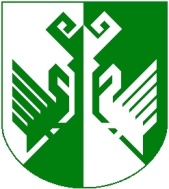 от 21 сентября 2023 года № 655Об утверждении перечня муниципальных программСернурского муниципального района Республики Марий ЭлНа основании статьи 179 Бюджетного кодекса Российской Федерации, Федерального закона от 6 октября 2003 г. №131-ФЗ «Об общих принципах организации местного самоуправления в Российской Федерации, Устава Сернурского муниципального района Республики Марий Эл администрация Сернурского муниципального района Республики Марий Эл постановляет:1. Утвердить прилагаемый перечень муниципальных программ Сернурского муниципального района Республики Марий Эл.2. Признать утратившим силу постановление администрации Сернурского муниципального района Республики Марий Эл от 31 октября 2022 года № 494 «Об утверждении перечня муниципальных программ на 2023 год и плановый период 2024-2025 годов».3. Контроль за исполнением настоящего постановления возложить на первого заместителя главы администрации по вопросам жизнеобеспечения и безопасности Якимова А.С.4. Настоящее постановление подлежит обнародованию и вступает в силу с 1 января 2024 г.И.о. главы администрации Сернурского муниципального района		                      А.С. ЯкимовУТВЕРЖДЕН постановлением администрацииСернурского муниципального районаРеспублики Марий Элот 21 сентября 2023 г. № 655Перечень муниципальных программ Сернурского муниципального района Республики Марий Эл_________ШЕРНУРМУНИЦИПАЛЬНЫЙ РАЙОНЫНАДМИНИСТРАЦИЙЖЕАДМИНИСТРАЦИЯ СЕРНУРСКОГО МУНИЦИПАЛЬНОГОРАЙОНАПУНЧАЛПОСТАНОВЛЕНИЕНаименование муниципальной программыЗаместители главы администрации Сернурского муниципального района (кураторы)Ответственный исполнитель1Развитие систем коммунальной инфраструктуры, жилищного и дорожного хозяйства, обеспечения безопасности жизнедеятельности населения в Сернурском муниципальном районе на 2024-2030 годыПервый заместитель главы администрации по вопросам жизнеобеспечения и безопасности Якимов А.С.Отдел ГОЧС, архитектуры и экологической безопасности администрации Сернурского муниципального района Республики Марий Эл2Экономическое развитие Сернурского муниципального района Республики Марий Эл на 2024-2030 годыЗаместитель главы администрации по экономическому развитию территории Волкова Т.М..Отдел экономики администрации Сернурского муниципального района Республики Марий Эл3Развитие образования и повышение эффективности реализации молодежной политики на 2024-2030 годы Заместитель главы администрации по социальным вопросам Ямбулатова А.В.Отдел образования и по делам молодежи администрации Сернурского муниципального района Республики Марий Эл4Развитие культуры, физической культуры, спорта и туризма Сернурского муниципального района на 2024-2030 годыЗаместитель главы администрации по социальным вопросам Ямбулатова А.В.Отдел культуры, отдел физической культуры и спорта администрации Сернурского муниципального района Республики Марий Эл5Управление муниципальными финансами и муниципальным долгом Сернурского муниципального района Республики Марий Эл на 2024-2030 годыРуководитель финансового управления администрации Сернурского муниципального района Республики Марий Эл Рябинина В.В.Отдел финансирования отраслей непроизводственной сферы финансового управления администрации Сернурского муниципального района Республики Марий Эл